«Өчбөс полк»  акциясы 2019-жылдын 9-майында  Улуу Ата Мекендик согушта курман болгондорду эскерип, салтка айланып калган «Өчбөс полк»  акциясы уюштурулду. «Өчбөс полк» жөө жүрүшүнүн катышуучулары колуна согуштан кайтпай калган жана кийин каза болгон чоң-ата, чоң-апа, туугандарынын сүрөтүн кармап алып борбор калаанын Түштүк дарбазасынан Жеңиш аянтына чейин басып келишет. Жолдун жалпы узундугу 6,6 чакырым. Ошондой эле И.Раззаков атындагы КМТУнун   “Тамак-аш инженерия”  кафедрасынын жамааты да катышты.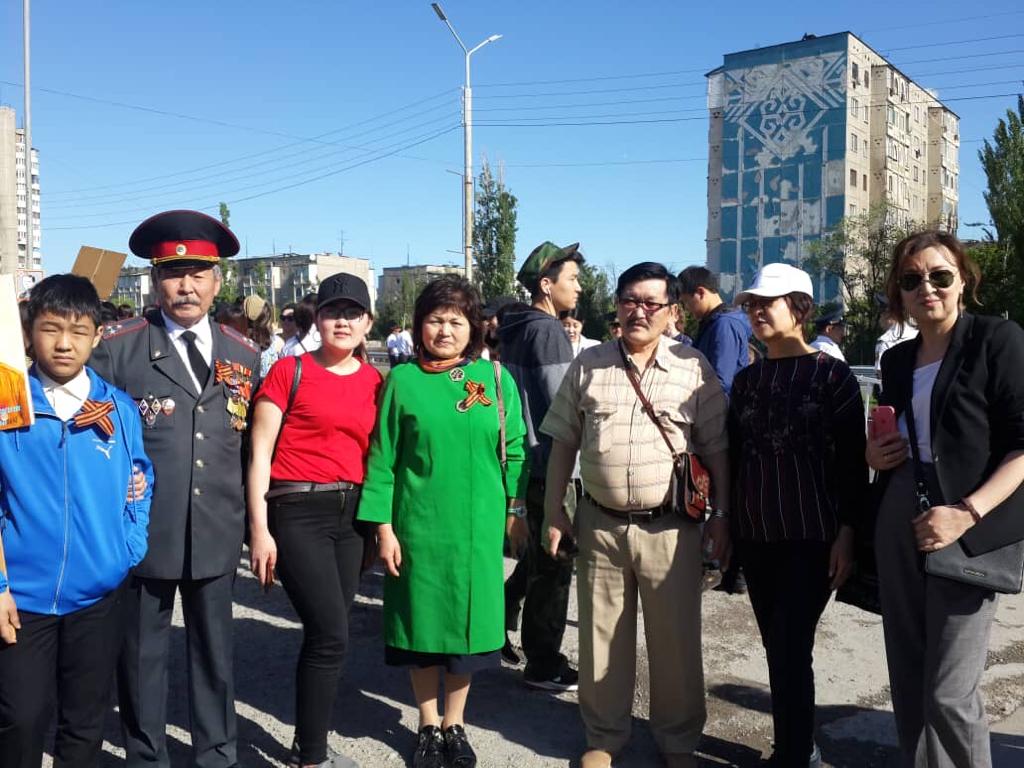 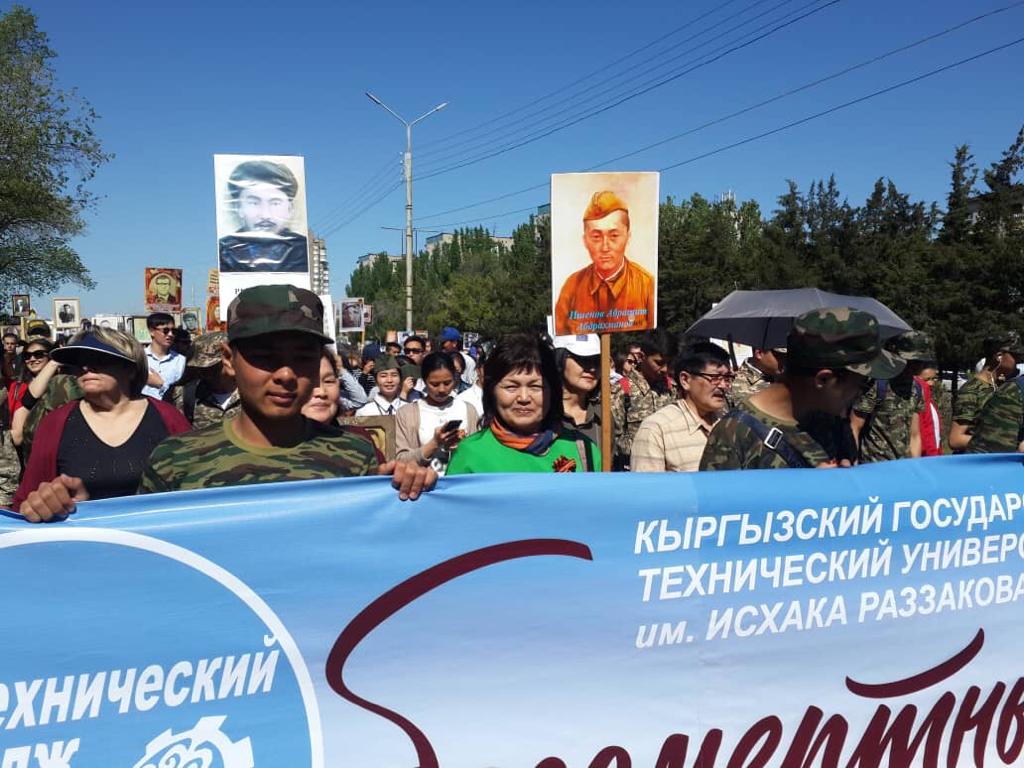 